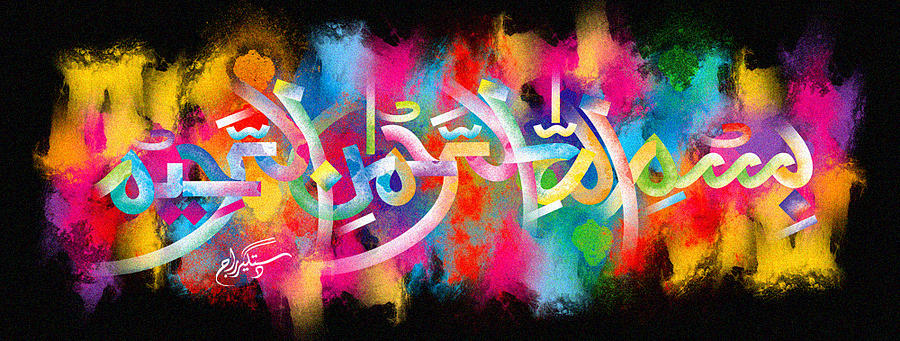 The Miracle Lamb Bone of 8th November 2015 The Exclusive Islamic Miracle Photographs of Dr Umar Elahi AzamMonday 9th November 2015Manchester, UKIntroductionI bought a meat and potato curry from Spice Kitchen on Wilmslow Road, Manchester 14 UK and it was a pleasant surprise to find the Name of Allah    on one of the lamb bones.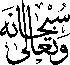 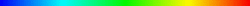 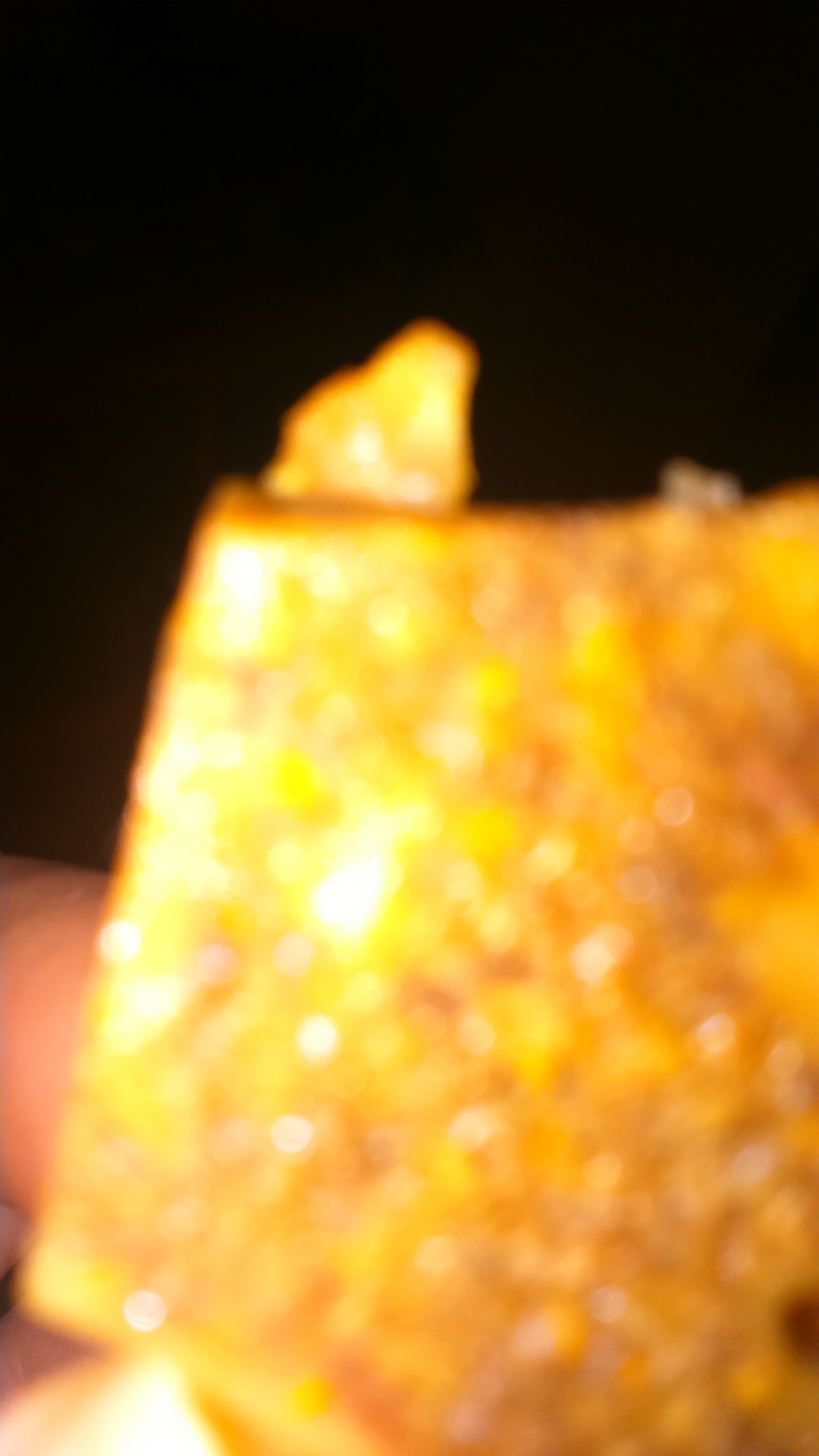 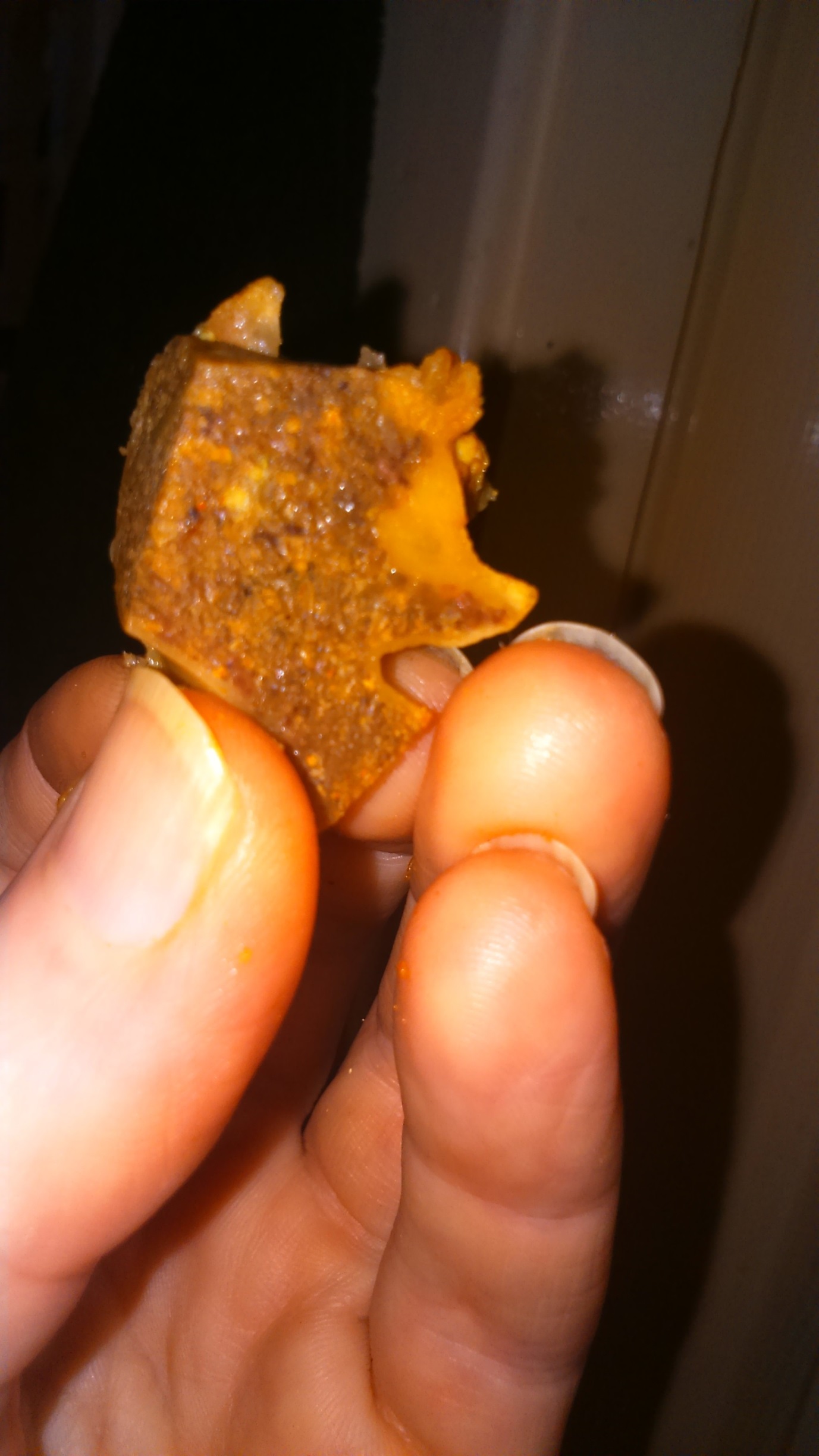 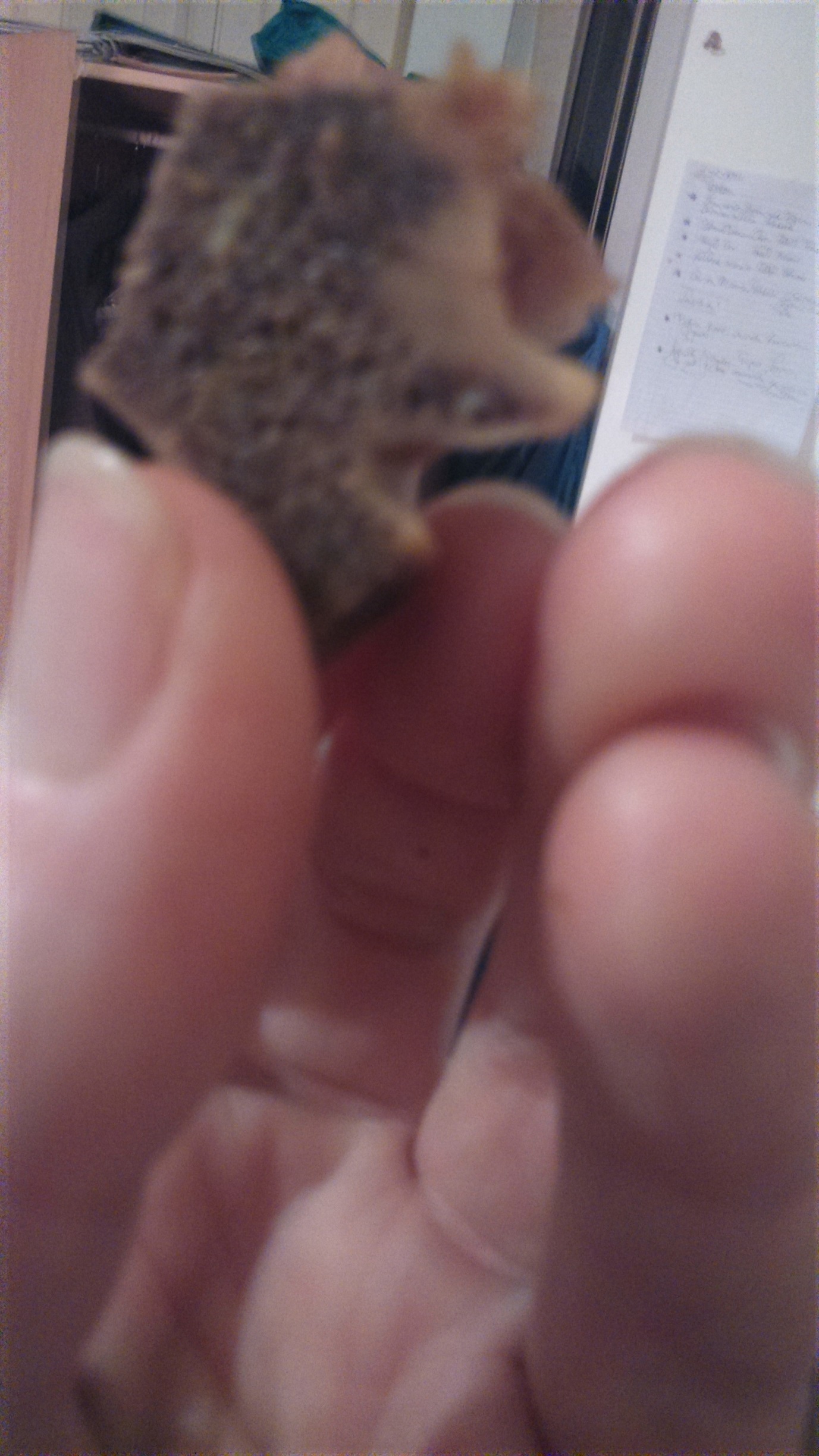 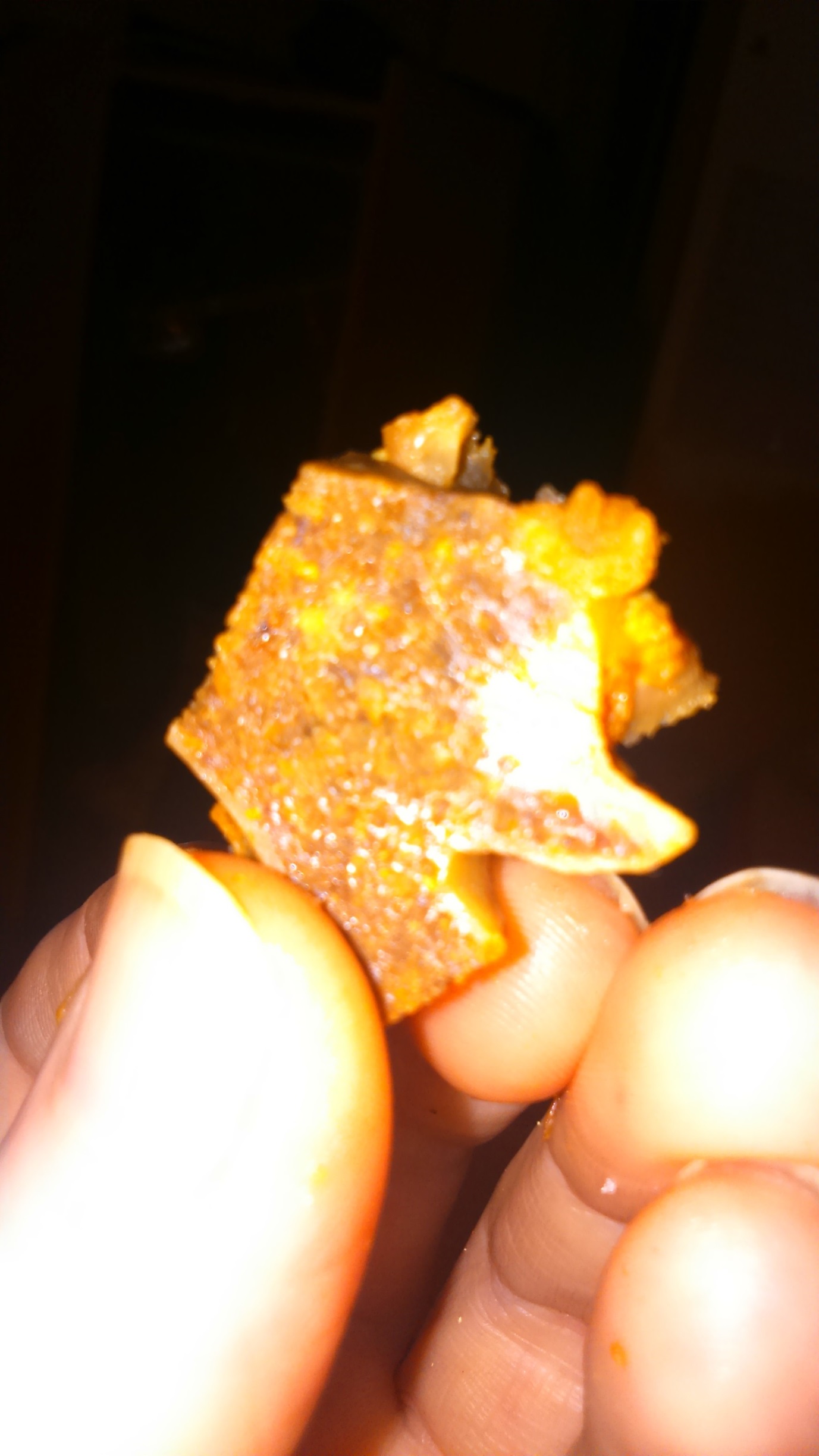 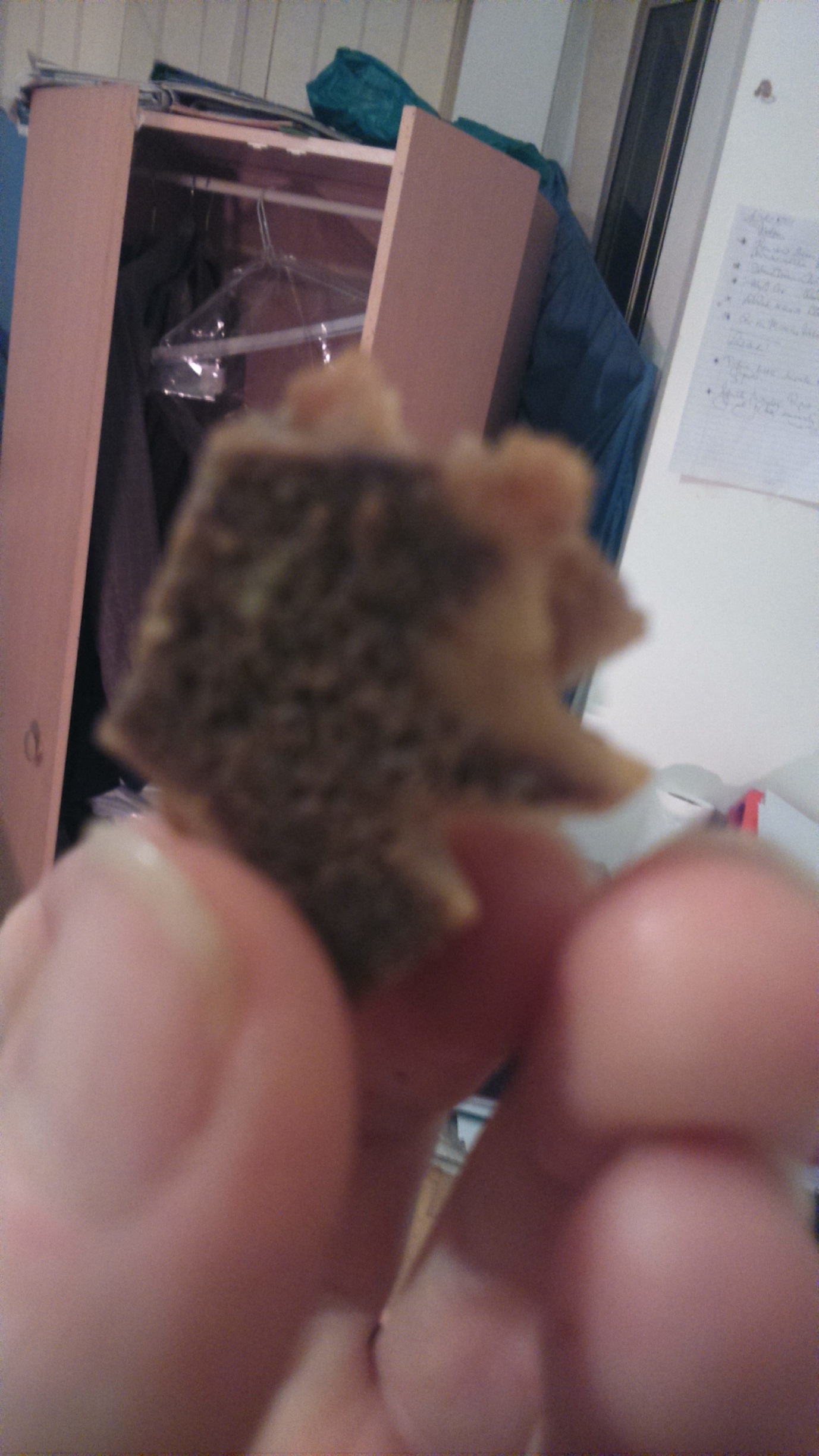 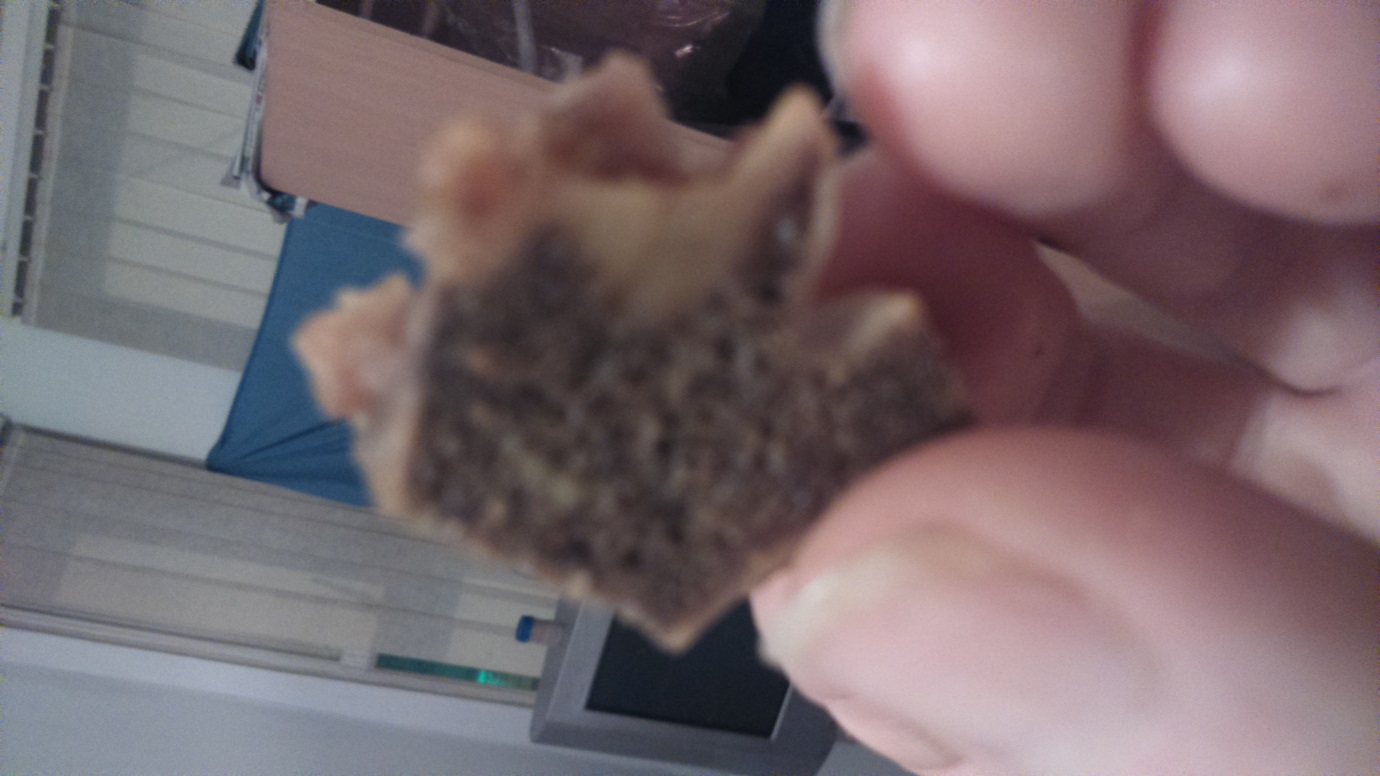 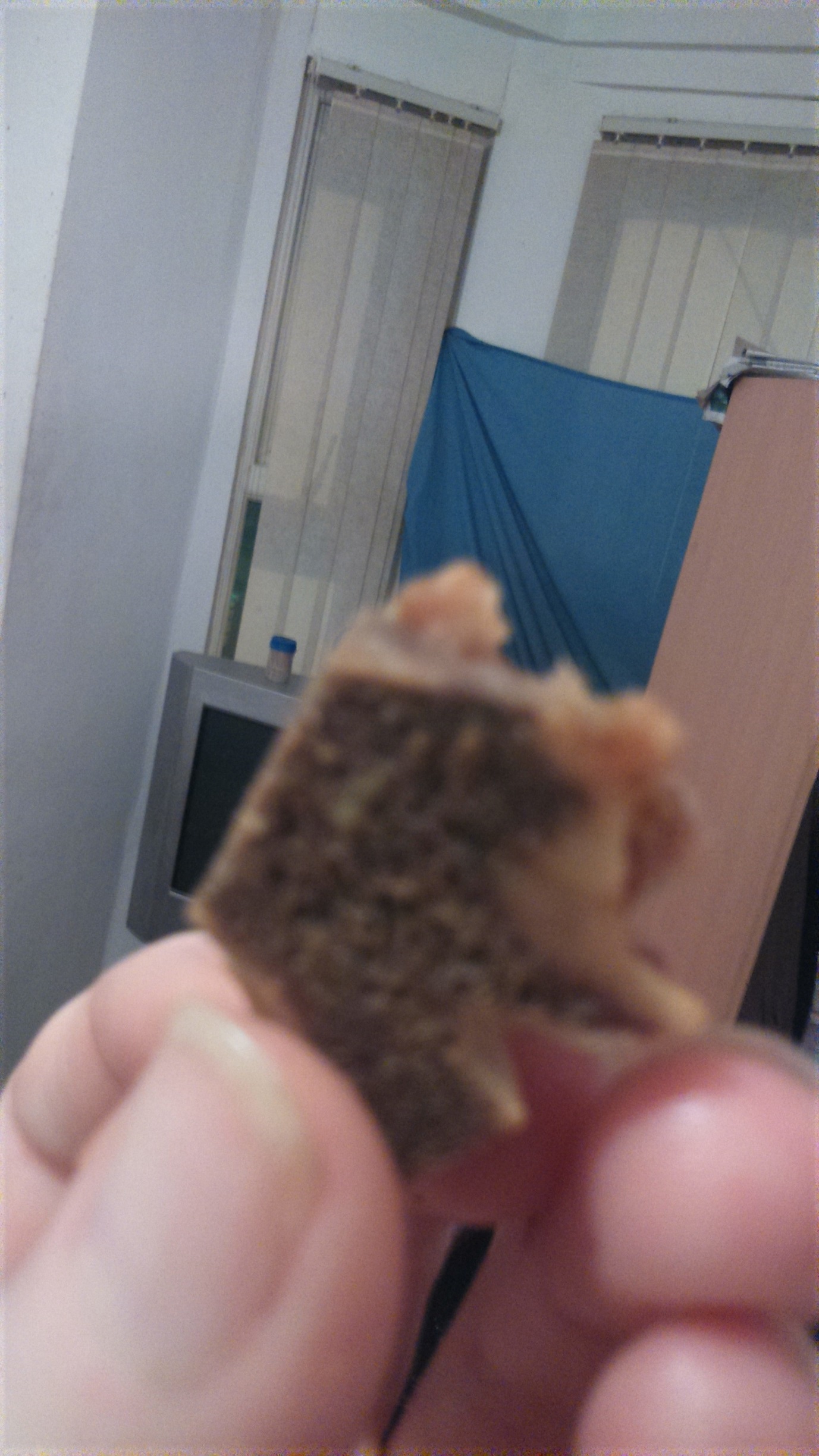 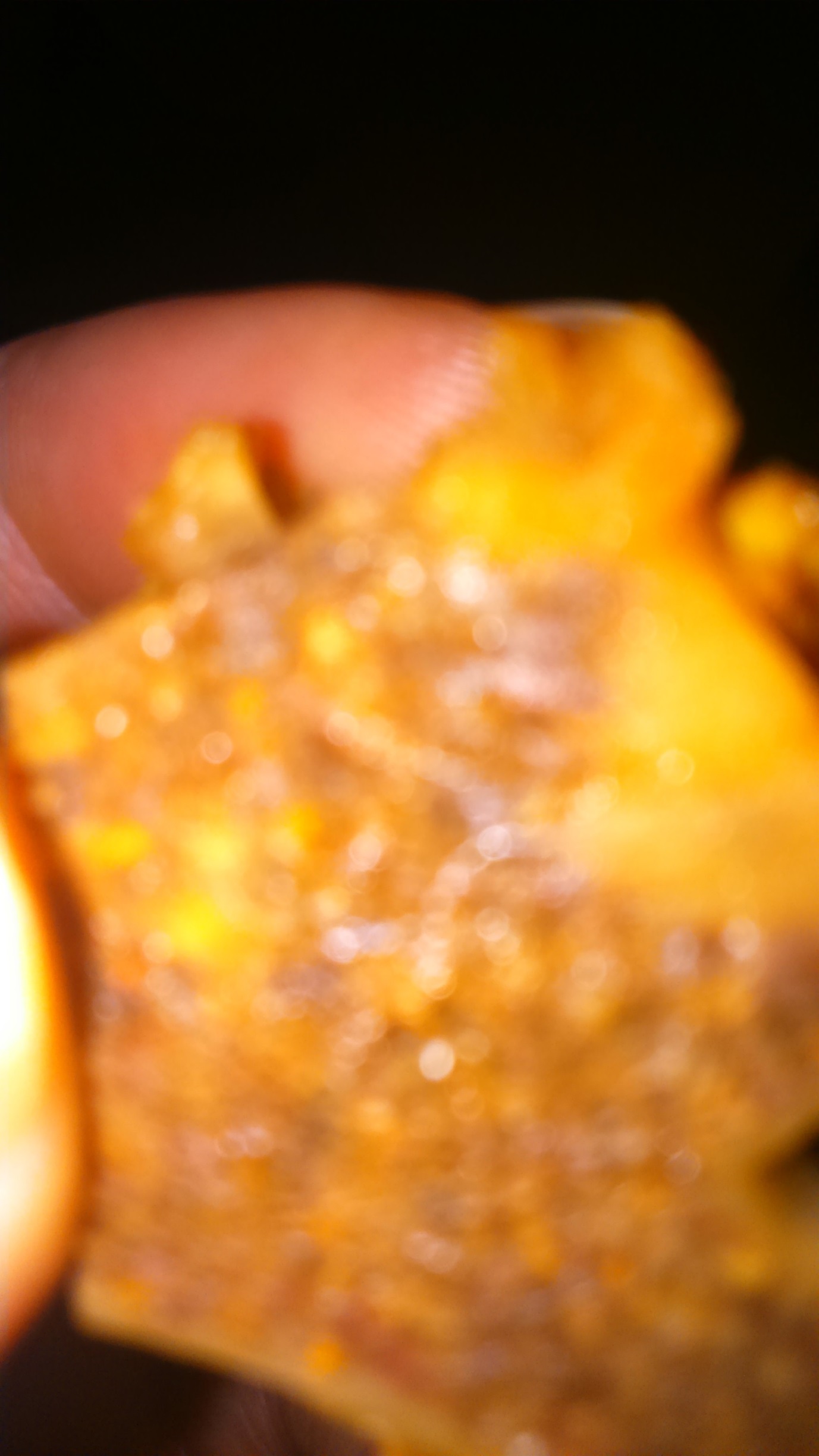 